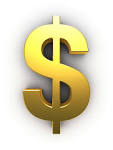 “Purchasing Brown-Bag Session”A presentation by our MCC BuyersBrown Bag Luncheon 12:00 p.m. – 1:00 p.m.Wednesday, April 30, 2014Empire RoomPlease join us for an information session about the purchasing process.Topics will include:Banner Do’s and Don’tsUnderstanding Public Bids vs. QuotesContractual vs. Capital AccountsPurchasing Cut-off DatesPurchasing Tips and TricksIn order to tailor the presentation to most benefit your needs, please provide any questions that you may have regarding the process in advance. Please R.S.V.P. by Friday, April 4, 2014 to Purchasing@monroecc.edu